Wojewódzki Inspektorat Ochrony Roślin i Nasiennictwa w Łodzi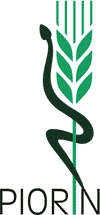 Oddział w Łaskutel., fax. 43 675-25-87 e-mail: o-lask@piorin.gov.plKOMUNIKAT O ZAGROŻENIU UPRAW ROŚLIN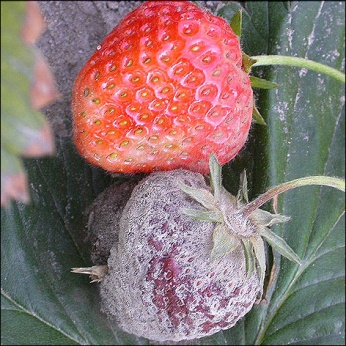 Województwo: łódzkiePowiat:  łaski, zduńskowolskiAgrofag: Szara pleśńRoślina: TruskawkaData publikacji komunikatu: 30.04.2018 r.Plantacjom truskawki zagraża szara pleśń.Decyzję o sposobie i terminie  zwalczania należy podjąć po przeprowadzeniu obserwacji.Objawy choroby można obserwować na pąkach, kwiatach ,owocach, rzadziej na liściach i łodygach. Rozwojowi choroby sprzyja duża ilość opadów i wysoka wilgotność powietrza.Kontrolę zdrowotności roślin w celu oceny stanu fitosanitarnego należy przeprowadzać od początku kwitnienia do końca zbioru owoców. Pierwsze objawy mogą być widoczne już w okresie kwitnienia, 
ale najczęściej występują na owocach. Nowe plantacje truskawek należy zakładać z materiału rozmnożeniowego pochodzącego ze zdrowych plantacji matecznych.Zabiegi przy użyciu środków ochrony roślin należy wykonywać zapobiegawczo lub interwencyjnie odpowiednio dobierając fungicydy. Liczbę zabiegów  należy uzależnić od podatności odmiany 
i warunków atmosferycznych. W zwalczaniu choroby stosować należy także metody agrotechniczne (niszczenie źródeł infekcji):właściwe nawożenie, odpowiedni dobór stanowiska, właściwy przedplon, sposób prowadzenia plantacji, ściółkowanie, izolacja przestrzenna dla plantacji nowo zakładanych, wygrabianie i usuwanie porażonych liści, systematyczny zbiór owoców